ABONNEMENT A LA REVUEPHLEBOLOGIE – ANNALES VASCULAIRESFRANCE120 EurosEtudiant (sur présentation d’un justificatif) : 55 EurosHORS FRANCE140 EurosEtudiant (sur présentation d’un justificatif) : 75 EurosRèglement :par chèque à libeller à l’ordre des Editions Phlébologiques Françaises (EPF), 29 rue d’Anjou, 75008 PARISen ligne http://www.revue-phlebologie.org/index.php par virement bancaire au profit du compte des Editions Phlébologiques FrançaisesIBAN FR76 1820 6002 6460 2457 8963 725 BIC AGRIFRPP882par carte bancaire (visa, Mastercard/Eurocard/American Express)      - N°:- Date d’expiration :- N° d’identification complémentaire (3 derniers chiffres au verso de la carte) :- Nom du détenteur :SignatureCoordonnées postales pour l’envoi des quatre numéros annuels :……………………………………………………………………………………….……………………………………………………………………………………….……………………………………………………………………………………….……………………………………………………………………………………….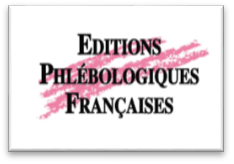 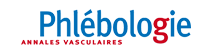 